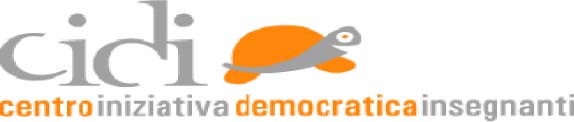 QUALE DIDATTICA PER UNA SCUOLA INCLUSIVA?I molti intrecci della didattica laboratoriale…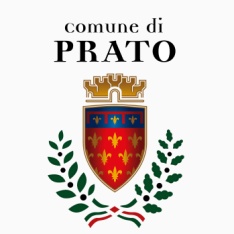 I Convegno Cidi Prato19 NOVEMBRE 20168.30-13.00I.C.S. DON MILANIVia delle Gardenie 73PratoScheda di iscrizioneAl fine di consentirci una più efficace organizzazione dei servizi del convegno La preghiamo di compilare la presente scheda di adesione e di inviarla all’indirizzo e-mail cidiprato@libero.itNOME 	COGNOMEISTITUTO DI APPARTENENZA				             		DOCENTE DI                    Infanzia                          Primaria                    SecondariaINDIRIZZO CAP                  	       COMUNE		                                          PROVINCIATELEFONO	  FAX		E-MAILGRUPPO DI LAVORO:        Didattica inclusiva                  Educazione linguistica  (mettere un X )                         Educazione scientifica            Educazione matematica   autorizza l’utilizzo dei dati contenuti nel presente documento ai sensi del D.lgs. 196/2003.La partecipazione al convegno è gratuita.Il CIDI è una delle associazioni qualificate sulla base di un decreto del 27/04/2001 della Direzione        Generale per la formazione e l’aggiornamento  del personale della scuola del Ministero dell’Istruzione, dell’Università e della Ricerca. La qualificazione è stata confermata con decreto 1217 del 05/07/2005.